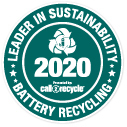 2020 Top 100 Leader in SustainabilityPresented by: Call2RecyclePRESS RELEASE TEMPLATEThe following press release can be customized with your company information and sent to your targeted media list to promote your recognition as a 2020 Leader in Sustainability. {Company} Receives Call2Recycle’s 2020 Top 100 Leader in Sustainability Award {City, State, Date} – {Company} is pleased to announce their recognition by Call2Recycle as a 2020 Top 100 Leader in Sustainability. The Leader in Sustainability award is given out annually to top performing Call2Recycle program participants who excel with their battery recycling efforts. In 2020, more than 8.4 million pounds of consumer batteries were collected and recycled through Call2Recycle–a program milestone. {Company’s} commitment to battery recycling, even amidst the backdrop of the COVID-19 pandemic, contributed to landmark collections. This year marks {Company’s} X time being recognized as a Leader in Sustainability.  “The last year presented unimaginable global, national and local challenges to almost every industry, including battery recycling,” said Leo Raudys, CEO & President of Call2Recycle, Inc. “In the face of uncertainty, we witnessed the tenacity and passion of partners like {Company} who continued their involvement with the Call2Recycle program. We thank {Company} for their ardent support and are proud to list them as a 2020 Leader in Sustainability.”As a 2020 award recipient, Call2Recycle is recognizing {Company} for their commitment to battery recycling through a tree donation to the National Forest Foundation’s ‘50 Million for Our Forests’ campaign. {Company} joins a growing list of sustainability-driven businesses and organizations. Consumer battery recycling is an easy and impactful activity to conserve natural resources and protect the planet. Learn how to get started and find a battery recycling location near you by visiting call2recycle.org. {OPTIONAL: Quote from Company executive congratulating the organization.} ### {Company boilerplate.} About Call2Recycle, Inc.  Call2Recycle, Inc. is committed to protecting and preserving the environment through collecting and recycling consumer batteries and cellphones. Founded in 1994, the not-for-profit organization works on behalf of stakeholders to provide its consumer battery recycling program to consumers across the U.S. Call2Recycle is the country’s first and largest consumer battery recycling program which has diverted more than 140 million pounds of batteries from landfill since its inception in 1994. Visit call2recycle.org.  